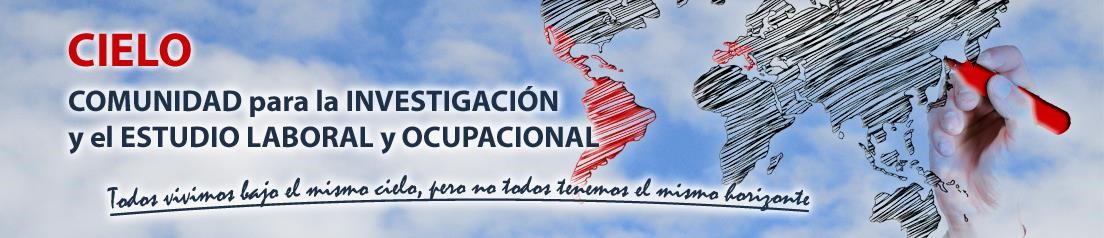 2º CONGRESO MUNDIAL CIELO LABORAL 2018“CUARTA REVOLUCIÓN INDUSTRIAL Y GLOBALIZACIÓN:LA PROTECCIÓN DEL EMPLEO, LA SALUD Y VIDA PRIVADA DE LOS TRABAJADORES ANTE LOS DESAFÍOS DEL FUTURO”12 y 13 de octubre de 2018Facultad de DerechoUniversidad de la RepúblicaMontevideo (Uruguay)@cielolaboral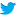 Título:Título del SeminarioCoordinadorCargoInstitución / entidad a la que perteneceCorreo electrónicoCV (máximo 15 líneas)FotografíaAbstract Seminario*Si la propuesta es aceptada, este documento se utilizará para preparar el booklet del Congreso*Cada uno de los participantes en el seminario tiene que rellenar también el relativo formulario de inscripción en el Congreso	Ponente 1CargoInstitución / entidad a la que perteneceCorreo electrónicoCV (máximo 15 líneas)FotografíaTítulo ponenciaAbstract ponencia	Ponente 2CargoInstitución / entidad a la que perteneceCorreo electrónicoCV (máximo 15 líneas)FotografíaTítulo ponenciaAbstract ponencia	Ponente 3CargoInstitución / entidad a la que perteneceCorreo electrónicoCV (máximo 15 líneas)FotografíaTítulo ponenciaAbstract ponencia	Ponente 4CargoInstitución / entidad a la que perteneceCorreo electrónicoCV (máximo 15 líneas)FotografíaTítulo ponenciaAbstract ponencia	ComentaristaCargoInstitución / entidad a la que perteneceCorreo electrónicoCV (máximo 15 líneas)Fotografía